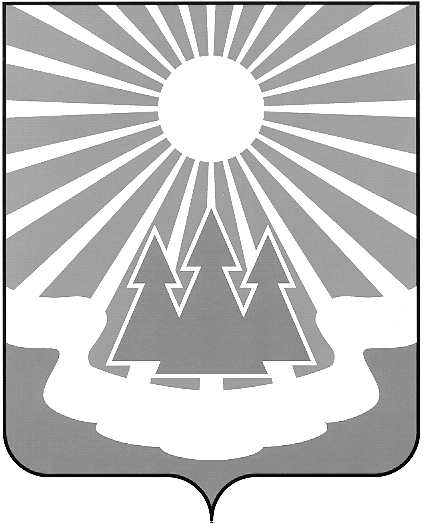 Администрация
муниципального образования
«Светогорское городское поселение»
Выборгского района Ленинградской областиПОСТАНОВЛЕНИЕВ соответствии со ст.179 Бюджетного кодекса РФ, руководствуясь Постановлением администрации от 12.09.2013 №255 «Об утверждении Порядка разработки, реализации и оценки эффективности муниципальных программ МО «Светогорское городское поселение» (в ред. пост. от 30.09.2013 №265, 15.10.2015 №384), администрация МО "Светогорское городское поселение" П О С Т А Н О В Л Я Е Т:Внести в муниципальную программу «Повышение уровня благоустройства территорий населенных пунктов МО «Светогорское городское поселение»», утвержденное постановлением администрации от 25.10.2013 № 323 «Об утверждении муниципальной программы «Повышение уровня благоустройства территорий населенных пунктов МО «Светогорское городское поселение» (в редакции постановлений от 27.11.2013 № 371, от 25.02.2014 № 61,  от 30.04.2014 № 148,  от 05.06.2014 № 187, от 24.06.2014 № 198, от 07.07.2014 № 225,  от 26.08.2014 № 280,  от 17.11.2014 № 395, от 03.12.2014 № 417, от 22.12.2014 № 454, от 21.01.2015 № 24, от 25.02.2015 № 49, от 01.04.2015 № 90, от 06.05.2015 № 153, от 08.06.2015 № 192, от 20.08.2015 № 314, от 22.09.2015 № 348, 24.12.2015 № 498, от 30.12.2015 № 517, №122 от 15.03.2016 от 14.04.2016 №185, от 02.06.2016 № 270, от 24.08.2016 № 487, от 09.11.2016 № 612, от 15.12.2016 № 720) (далее Программа) следующие изменения: В паспорте Программы позицию «Этапы и сроки реализации        муниципальной программы» паспорта Программы, а также Раздел 4. «Сроки реализации муниципальной программы в целом контрольные этапы и сроки их реализации» изложить в следующей редакции:  Сроки реализации    2014-2019 годы    1 этап – 2014 год2 этап – 2015 год3 этап – 2016 год 4 этап – 2017 год5 этап - 2018 годэтап – 2019 год.В паспорте Программы позицию «Объемы бюджетных ассигнований   муниципальной программы» паспорта Программы, а также второй абзац в Разделе 9. «Ресурсное обеспечение Программы», изложить в следующей редакции:  Всего на реализацию программных мероприятий предусмотрено выделение денежных средств – 242 375,156тыс.руб., в том числе по годам:2014 год – 44884,092 тыс.руб., из них бюджет ЛО - 3341,700 тыс.руб., бюджет МО – 41 542,392 тыс.руб.2015 год – 35356,919 тыс.руб., из них: бюджет ЛО – 2 399,600 тыс.руб., бюджет МО - 32 827,319 тыс.руб. и иные источники дохода (пожертвования) 130,000тыс. руб.2016 год – 40 044,345 тыс.руб., из них: бюджет ЛО – 1696,300 тыс.руб., бюджет МО – 38 348,045 тыс.руб. 2017 год – 41 435,300 тыс.руб.  2018 год – 40 455.800 тыс.руб. 2019 год -  40 198.700 тыс. руб.1.2. В плане мероприятий Приложения к Программе на 2017 год пункты 1, 2, 2.1, 2.2, 3, 
3.1 -  3.10, 4, 4.1.1, 4.2, 4.2.1, 4.3, 4.4, 4.4.3, 5, 5.1, 5.2, 5.2.3, 5.3, 5.3.2, 5.4, 6, 6.1, 6.2, 7, 7.1, 7.2 дополнить строками 2019 и изложить строки 2017, 2018, 2019, Всего по Программе в следующей редакции:2.Опубликовать настоящее постановление в газете «Вуокса» и разместить на официальном сайте администрации wwwHYPERLINK "http://www.svetogorsk-city.ru/".HYPERLINK "http://www.svetogorsk-city.ru/"svetogorskHYPERLINK "http://www.svetogorsk-city.ru/"-HYPERLINK "http://www.svetogorsk-city.ru/"cityHYPERLINK "http://www.svetogorsk-city.ru/".HYPERLINK "http://www.svetogorsk-city.ru/"ru.3. Контроль за исполнением настоящего постановления возложить на заместителя главы администрации Ренжина А.А. Глава  администрации                                                         С.В. Давыдов26.01.2017№64О внесении изменений в постановление администрации от 25.10.2013 № 323 
«Об утверждении муниципальной программы «Повышение уровня благоустройства территорий населенных пунктов 
МО «Светогорское городское поселение»О внесении изменений в постановление администрации от 25.10.2013 № 323 
«Об утверждении муниципальной программы «Повышение уровня благоустройства территорий населенных пунктов 
МО «Светогорское городское поселение»О внесении изменений в постановление администрации от 25.10.2013 № 323 
«Об утверждении муниципальной программы «Повышение уровня благоустройства территорий населенных пунктов 
МО «Светогорское городское поселение»О внесении изменений в постановление администрации от 25.10.2013 № 323 
«Об утверждении муниципальной программы «Повышение уровня благоустройства территорий населенных пунктов 
МО «Светогорское городское поселение»О внесении изменений в постановление администрации от 25.10.2013 № 323 
«Об утверждении муниципальной программы «Повышение уровня благоустройства территорий населенных пунктов 
МО «Светогорское городское поселение»п/п
№№Мероприятие Год реализацииПланируемые объемы финансирования
 (тысяч рублей в действующих ценах года реализации мероприятия)Планируемые объемы финансирования
 (тысяч рублей в действующих ценах года реализации мероприятия)Планируемые объемы финансирования
 (тысяч рублей в действующих ценах года реализации мероприятия)Планируемые объемы финансирования
 (тысяч рублей в действующих ценах года реализации мероприятия)Индикаторы реализации (целевого задания)Главный распорядитель бюджетных средствИсполниель (соисполнители)п/п
№№Мероприятие Год реализацииВСЕГОв том числев том числев том числеИндикаторы реализации (целевого задания)Главный распорядитель бюджетных средствИсполниель (соисполнители)п/п
№№Мероприятие Год реализацииВСЕГОобластной бюджетместный бюджетпрочие        источникиИндикаторы реализации (целевого задания)Главный распорядитель бюджетных средствИсполниель (соисполнители)1237546891.Содержание улично-дорожной сети территорий  населенных пунктов МО "Светогорское городское поселение"                                 201720 000,0020 000,00администрация 
МО 
«Светогорское городское поселение»ОГХ1.Содержание улично-дорожной сети территорий  населенных пунктов МО "Светогорское городское поселение"                                 201820 000,0020 000,00администрация 
МО 
«Светогорское городское поселение»ОГХ1.Содержание улично-дорожной сети территорий  населенных пунктов МО "Светогорское городское поселение"                                 201920 000,0020 000,00администрация 
МО 
«Светогорское городское поселение»ОГХ2. Организация озеленения территории МО  "Светогорское городское поселение"2017850,0000850,0000администрация 
МО 
«Светогорское городское поселение»ОГХМУ «БАХО»2. Организация озеленения территории МО  "Светогорское городское поселение"2018850,0000850,0000администрация 
МО 
«Светогорское городское поселение»ОГХМУ «БАХО»2. Организация озеленения территории МО  "Светогорское городское поселение"2019850,0000850,0000администрация 
МО 
«Светогорское городское поселение»ОГХМУ «БАХО»2.1.Поставка цветочной рассады2017500,0000500,0000администрация 
МО 
«Светогорское городское поселение»ОГХ2.1.Поставка цветочной рассады2017500,0000500,0000администрация 
МО 
«Светогорское городское поселение»МУ «БАХО»2.1.Поставка цветочной рассады2018500,0000500,0000администрация 
МО 
«Светогорское городское поселение»МУ «БАХО»2.1.Поставка цветочной рассады2019500,0000500,0000администрация 
МО 
«Светогорское городское поселение»МУ «БАХО»2.2.Высадка цветов, уход за клумбами и вазонами 
2017350,0000350,0000администрация 
МО 
«Светогорское городское поселение»МУ «БАХО»2.2.Высадка цветов, уход за клумбами и вазонами 
2018350,0000350,0000администрация 
МО 
«Светогорское городское поселение»МУ «БАХО»2.2.Высадка цветов, уход за клумбами и вазонами 
2019350,0000350,0000администрация 
МО 
«Светогорское городское поселение»МУ «БАХО»3.Создание условий для массового отдыха жителей МО "Светогорское  городское поселение" 20175 548,43805 518,4380администрация 
МО 
«Светогорское городское поселениОГХ, 
МУ «БАХО»3.Создание условий для массового отдыха жителей МО "Светогорское  городское поселение" 20183 837.90003 837.9000администрация 
МО 
«Светогорское городское поселениОГХ, 
МУ «БАХО»3.Создание условий для массового отдыха жителей МО "Светогорское  городское поселение" 20193 708.60003 708.6000администрация 
МО 
«Светогорское городское поселениОГХ, 
МУ «БАХО»3.1.Монтаж праздничной атрибутики 2017450,0000450,0000администрация 
МО 
«Светогорское городское поселениОГХ3.1.Монтаж праздничной атрибутики 2017450,0000450,0000администрация 
МО 
«Светогорское городское поселениМУ «БАХО»3.1.Монтаж праздничной атрибутики 2018450,0000450,0000администрация 
МО 
«Светогорское городское поселениМУ «БАХО»3.1.Монтаж праздничной атрибутики 2019450,0000450,0000администрация 
МО 
«Светогорское городское поселениМУ «БАХО»3.2Поставка праздничной атрибутики ко Дню Победы и Дню города, Новому году 2017300,0000300,0000администрация 
МО 
«Светогорское городское поселениМУ «БАХО»Поставка праздничной атрибутики ко Дню Победы и Дню города, Новому году 2017300,0000300,0000администрация 
МО 
«Светогорское городское поселениМУ «БАХО»Поставка праздничной атрибутики ко Дню Победы и Дню города, Новому году 2018300,0000300,0000администрация 
МО 
«Светогорское городское поселениМУ «БАХО»Поставка праздничной атрибутики ко Дню Победы и Дню города, Новому году 2019300,0000300,0000администрация 
МО 
«Светогорское городское поселениМУ «БАХО»3.3.Демонтаж праздничной атрибутики (Новогодней, ко Дню Победы и Дню города)  2017500,0000500,0000администрация 
МО 
«Светогорское городское поселениОГХ3.3.Демонтаж праздничной атрибутики (Новогодней, ко Дню Победы и Дню города)  2017500,0000500,0000администрация 
МО 
«Светогорское городское поселениМУ «БАХО»3.3.Демонтаж праздничной атрибутики (Новогодней, ко Дню Победы и Дню города)  2018500,0000500,0000администрация 
МО 
«Светогорское городское поселениМУ «БАХО»3.3.Демонтаж праздничной атрибутики (Новогодней, ко Дню Победы и Дню города)  2019500,0000500,0000администрация 
МО 
«Светогорское городское поселениМУ «БАХО»3.4Благоустройство и содержание парка (воинских захоронений,  детских площадок)201900003.5.Мероприятие по борьбе с борщевиком
2017300,0000300,0000ОГХ3.5.Мероприятие по борьбе с борщевиком
2018300,0000300,0000ОГХ3.5.Мероприятие по борьбе с борщевиком
2019300,0000300,0000ОГХ3.6.Выкашивание газонов на территории МО «Светогорское городское поселение»2017700,0000700,0000МУ «БАХО»3.6.Выкашивание газонов на территории МО «Светогорское городское поселение»2018700,0000700,0000МУ «БАХО»3.6.Выкашивание газонов на территории МО «Светогорское городское поселение»2019700,0000700,0000МУ «БАХО»3.7.Поставка и установка скамеек и урн (12 щт)2017197,0240197,0240ОГХ3.7.Поставка и установка скамеек и урн (12 щт)2018487.9000487.9000ОГХ3.7.Поставка и установка скамеек и урн (12 щт)20190000ОГХ3.8Приобретение уличных вазонов2017571,4140571,4140ОГХ3.8Приобретение уличных вазонов2018600,0000600,0000ОГХ3.8Приобретение уличных вазонов2019958.6000958.6000ОГХ3.9Устройство детских городков (5 шт)20172000,002000.00ОГХ3.9Устройство детских городков (5 шт)20180000ОГХ3.9Устройство детских городков (5 шт)20190000ОГХ3.10Подготовка к пуску фонтана в городском парке2017530,0000500,00003.10Подготовка к пуску фонтана в городском парке2018500,0000500,00003.10Подготовка к пуску фонтана в городском парке2019500,0000500,00004.Обеспечение безопасности дорожного движения на территории МО "Светогорское городское поселение" 20179 240,09109 240,0910ОГХ, ОУИ4.Обеспечение безопасности дорожного движения на территории МО "Светогорское городское поселение" 20189 218.00009 218.0000ОГХ, ОУИ4.Обеспечение безопасности дорожного движения на территории МО "Светогорское городское поселение" 20199 196.80009 196.8000ОГХ, ОУИ4.1.1.Приобретение бланков карты маршрута регулярных перевозок и бланков свидетельства об осуществлении перевозок по маршруту регулярных перевозок20190000ОГХ4.2Уличное освещение (потребление эл.энергии, штрафы, пени, пусконаладочные работы, обслуживание, присоединение эл.сетей при увеличении мощностей), оформление/переоформление актов о технологическом присоединении в т.ч.20178 000,00008 000,0000ОГХ4.2Уличное освещение (потребление эл.энергии, штрафы, пени, пусконаладочные работы, обслуживание, присоединение эл.сетей при увеличении мощностей), оформление/переоформление актов о технологическом присоединении в т.ч.20188 000,00008 000,0000ОГХ4.2Уличное освещение (потребление эл.энергии, штрафы, пени, пусконаладочные работы, обслуживание, присоединение эл.сетей при увеличении мощностей), оформление/переоформление актов о технологическом присоединении в т.ч.20198 000,00008 000,000 0ОГХ4.2.1.Уличное освещение (потребление эл.энергии, штрафы, пени, пусконаладочные работы, обслуживание, присоединение эл.сетей при увеличении мощностей), оформление/переоформление актов о технологическом присоединении20177 860,04007 860,0400ОГХ4.2.1.Уличное освещение (потребление эл.энергии, штрафы, пени, пусконаладочные работы, обслуживание, присоединение эл.сетей при увеличении мощностей), оформление/переоформление актов о технологическом присоединении20187 960,00007 960,0000ОГХ4.2.1.Уличное освещение (потребление эл.энергии, штрафы, пени, пусконаладочные работы, обслуживание, присоединение эл.сетей при увеличении мощностей), оформление/переоформление актов о технологическом присоединении20197 960,00007 960,0000ОГХ4.2.4Восстановление уличного освещения по 
ул. Лесная 11 в г. Светогорске201799,960099,96004.2.5Установка приборов учета на уличное освещение201720,000020,00004.2.5Установка приборов учета на уличное освещение201820,000020,00004.2.5Установка приборов учета на уличное освещение201920,000020,00004.2.6Получение актов технологического присоединения201720,000020,00004.2.6Получение актов технологического присоединения201820,000020,00004.2.6Получение актов технологического присоединения201920,000020,00004.3.Нанесение дорожной разметки2017600,0000600,0000ОГХ, ОУИ4.3.Нанесение дорожной разметки2018600,0000600,0000ОГХ, ОУИ4.3.Нанесение дорожной разметки2019600,0000600,0000ОГХ, ОУИ4.4.Обслуживание, установка и ремонт технических средств организации дорожного движения в г.Светогорске (актуализация проекта схемы дислокации на 2017 год)2017640,0910640,0910ОГХ, ОУИ,МУ «БАХО»4.4.Обслуживание, установка и ремонт технических средств организации дорожного движения в г.Светогорске (актуализация проекта схемы дислокации на 2017 год)2018618.0000618.0000ОГХ, ОУИ,МУ «БАХО»4.4.Обслуживание, установка и ремонт технических средств организации дорожного движения в г.Светогорске (актуализация проекта схемы дислокации на 2017 год)2019596.8000596.8000ОГХ, ОУИ,МУ «БАХО»4.4.3Установка технических средств организации дорожного движения в г.Светогорске2017640,0910640,0910ОГХ, ОУИ,МУ «БАХО»4.4.3Установка технических средств организации дорожного движения в г.Светогорске2018618,0000618,0000ОГХ, ОУИ,МУ «БАХО»4.4.3Установка технических средств организации дорожного движения в г.Светогорске2019596,8000596,8000ОГХ, ОУИ,МУ «БАХО»5Организация ремонта асфальтобетонных покрытий улиц и проездов на территории населенных пунктов МО «Светогорское городское поселение»20174 896,77104 896,7710администрация 
МО 
«Светогорское городское поселение»ОГХ5Организация ремонта асфальтобетонных покрытий улиц и проездов на территории населенных пунктов МО «Светогорское городское поселение»20185 949.90005 949.9000администрация 
МО 
«Светогорское городское поселение»ОГХ5Организация ремонта асфальтобетонных покрытий улиц и проездов на территории населенных пунктов МО «Светогорское городское поселение»20195 843.30005 843.3000администрация 
МО 
«Светогорское городское поселение»ОГХ5.1.Капитальный ремонт и ремонт автомобильных дорог общего пользования местного значения, ВСЕГО:администрация 
МО 
«Светогорское городское поселение»ОГХ5.1.Капитальный ремонт и ремонт автомобильных дорог общего пользования местного значения, ВСЕГО:2017841,5670841,5670администрация 
МО 
«Светогорское городское поселение»ОГХ5.1.Капитальный ремонт и ремонт автомобильных дорог общего пользования местного значения, ВСЕГО:20185812.45005812.4500администрация 
МО 
«Светогорское городское поселение»ОГХ5.1.Капитальный ремонт и ремонт автомобильных дорог общего пользования местного значения, ВСЕГО:20195 705.85005 705.8500администрация 
МО 
«Светогорское городское поселение»ОГХ5.2.Капитальный ремонт и ремонт дворовых территорий многоквартирных домов, проездов к дворовым территориям многоквартирных домов населенных пунктов, ВСЕГО:20173 955,20403 955,2040администрация 
МО 
«Светогорское городское поселение»ОГХ5.2.Капитальный ремонт и ремонт дворовых территорий многоквартирных домов, проездов к дворовым территориям многоквартирных домов населенных пунктов, ВСЕГО:20180000администрация 
МО 
«Светогорское городское поселение»ОГХ5.2.Капитальный ремонт и ремонт дворовых территорий многоквартирных домов, проездов к дворовым территориям многоквартирных домов населенных пунктов, ВСЕГО:20190000администрация 
МО 
«Светогорское городское поселение»ОГХ5.2.3.Ремонт дворовой территории по адресу: г. Светогорск ул. Лесная д.1120173 955,20403 955,2040администрация 
МО 
«Светогорское городское поселение»ОГХ5.2.3.Ремонт дворовых территорий20180000администрация 
МО 
«Светогорское городское поселение»ОГХ5.2.3.Ремонт дворовых территорий20190000администрация 
МО 
«Светогорское городское поселение»ОГХ5.3Оказание услуг по проверке сметной документации2017100,0000100,0000администрация 
МО 
«Светогорское городское поселение»ОГХ5.3Оказание услуг по проверке сметной документации2018100,0000100,0000администрация 
МО 
«Светогорское городское поселение»ОГХ5.3Оказание услуг по проверке сметной документации2019100,0000100,0000администрация 
МО 
«Светогорское городское поселение»ОГХ5.3.1Оказание услуг по проверке сметной документации на проведение работ по ремонту автомобильных дорог2017100,0000100,0000администрация 
МО 
«Светогорское городское поселение»ОГХ5.3.1Оказание услуг по проверке сметной документации на проведение работ по ремонту автомобильных дорог2018100,0000100,0000администрация 
МО 
«Светогорское городское поселение»ОГХ5.3.1Оказание услуг по проверке сметной документации на проведение работ по ремонту автомобильных дорог2019100,0000100,0000администрация 
МО 
«Светогорское городское поселение»ОГХ5.3.1Оказание услуг по проверке сметной документации на проведение работ по ремонту автомобильных дорог2019100,0000100,0000администрация 
МО 
«Светогорское городское поселение»ОГХ5.4Технический надзор и контроль за качеством и выполнением работ по ремонту дорог, проездов и дворовых территорий МО "Светогорское городское поселение"20170000администрация 
МО 
«Светогорское городское поселение»ОГХ5.4Технический надзор и контроль за качеством и выполнением работ по ремонту дорог, проездов и дворовых территорий МО "Светогорское городское поселение"201837,450037,4500администрация 
МО 
«Светогорское городское поселение»ОГХ5.4Технический надзор и контроль за качеством и выполнением работ по ремонту дорог, проездов и дворовых территорий МО "Светогорское городское поселение"201937,450037,4500администрация 
МО 
«Светогорское городское поселение»ОГХ6Содержание  территорий  населенных пунктов МО "Светогорское городское поселение"                                     2017500,0000500,0000администрация 
МО 
«Светогорское городское поселение»МУ «БАХО»6Содержание  территорий  населенных пунктов МО "Светогорское городское поселение"                                     2018200,0000200,0000администрация 
МО 
«Светогорское городское поселение»МУ «БАХО»6Содержание  территорий  населенных пунктов МО "Светогорское городское поселение"                                     2019200,0000200,0000администрация 
МО 
«Светогорское городское поселение»МУ «БАХО»6.1Ликвидация несанкционированных свалок на территории МО «Светогорское городское поселение»20170000администрация 
МО 
«Светогорское городское поселение»ОГХ6.1Ликвидация несанкционированных свалок на территории МО «Светогорское городское поселение»2018100,0000100,0000администрация 
МО 
«Светогорское городское поселение»ОГХ6.1Ликвидация несанкционированных свалок на территории МО «Светогорское городское поселение»2019100,0000100,0000администрация 
МО 
«Светогорское городское поселение»ОГХ6.2.Вырубка сухих деревьев 2017500,0000500,0000администрация 
МО 
«Светогорское городское поселение»МУ «БАХО»6.2.Вырубка сухих деревьев 2018100,0000100,0000администрация 
МО 
«Светогорское городское поселение»МУ «БАХО»6.2.Вырубка сухих деревьев 2019100,0000100,0000администрация 
МО 
«Светогорское городское поселение»МУ «БАХО»7.Прочие мероприятия по благоустройству (исполнение полномочий ОМСУ)2017400,0000400,0000администрация МО «Светогорское городское поселение»ОГХ7.Прочие мероприятия по благоустройству (исполнение полномочий ОМСУ)2017400,0000400,0000администрация МО «Светогорское городское поселение»7.Прочие мероприятия по благоустройству (исполнение полномочий ОМСУ)2018400,0000400,0000администрация МО «Светогорское городское поселение»7.Прочие мероприятия по благоустройству (исполнение полномочий ОМСУ)2019400,0000400,0000администрация МО «Светогорское городское поселение»7.1.Отлов, транспортировка, учет, стерилизация (кастрация), содержание, эвтаназия, утилизация трупов безнадзорных животных  2017100,0000100,0000администрация МО «Светогорское городское поселение»ОГХ7.1.Отлов, транспортировка, учет, стерилизация (кастрация), содержание, эвтаназия, утилизация трупов безнадзорных животных  2018100,0000100,0000администрация МО «Светогорское городское поселение»ОГХ7.1.Отлов, транспортировка, учет, стерилизация (кастрация), содержание, эвтаназия, утилизация трупов безнадзорных животных  2019100,0000100,0000администрация МО «Светогорское городское поселение»ОГХ7.2Содержание кладбищ2017300,0000300,0000администрация МО «Светогорское городское поселение»ОГХ7.2Содержание кладбищ2018300,0000300,0000администрация МО «Светогорское городское поселение»ОГХ7.2Содержание кладбищ2019300,0000300,0000администрация МО «Светогорское городское поселение»ОГХИтого по объектам капитальных вложений:201741 435,300041 435,3000Итого по объектам капитальных вложений:201840 455.800040 455.8000Итого по объектам капитальных вложений:201940 198.700040 198.700 0Всего по Программе242 375.156242 375.156242 375.156242 375.156242 375.156